노을에서 북극의 오로라까지: 제니스, 데피 미드나잇 라인에서 특별한 풍경을 연상시키는 2개의 모델을 새롭게 선보이다제니스는 2020년, 여성을 위해 제작한 최초의 컬렉션인 데피 미드나잇을 선보이며 현대적이고 당당한 여성미를 추구하는 이들을 감동시킬 워치메이킹 작품을 선보였습니다. 우주를 연상시키는 독특한 디자인 속에 스포티하면서도 세련된 매력을 담아낸 타임피스로서 독특한 존재감을 자랑하는 데피 미드나잇은 자신의 꿈을 향해 전진하는 자유분방한 여성을 위해 탄생한 모델입니다. 탁월한 성취를 이뤄낸 적극적인 여성들이 자신들의 경험을 공유하고 다른 사람들 또한 저마다의 야망을 찾아 도전할 수 있도록 독려하는 제니스 드림허스 플랫폼을 통해 독보적인 존재감을 선사하는 데피 미드나잇은 현대의 독립적인 여성과 함께하는 다재다능한 타임피스입니다. 이제 데피 미드나잇 컬렉션에서는 제니스에게 절대 빼놓을 수 없는 요소인 별들이 수 놓인 하늘, 그리고 짧은 순간 무한한 매혹을 선사하는 특별한 풍경에서 영감을 받은 2가지 신제품, 데피 미드나잇 선셋과 데피 미드나잇 보레알리스를 선보입니다.36mm 스테인리스 스틸 케이스와 브릴리언트 컷 화이트 다이아몬드를 장식한 베젤로 생동감 넘치는 디자인을 선보이는 두 가지 모델은 기존의 전통적인 장인 기술을 지금까지 만나보지 못한 새로운 형태로 재해석한 타임피스입니다. 기요셰 인그레이빙 다이얼에는 눈부신 웨이브 패턴을 장식하여 다이얼 꼭대기에 자리잡은 단 하나의 별에서 마치 눈부신 빛줄기가 쏟아지는 듯한 자태를 드러내며, 기존의 예술 형태에 화려한 시각 효과를 더하여 예상을 뛰어넘는 참신한 매력을 선사합니다.데피 미드나잇 선셋의 다이얼은 따뜻한 레드 컬러에서 짙은 옐로우 톤으로 매끄럽게 이어지며 완벽한 그라데이션을 연출하고, 밤이 다가오기 전 찰나의 순간 동안 마지막 햇살을 전하며 숨 막힐 듯한 매력을 선사하는 노을 풍경을 고스란히 구현합니다.이름에서부터 특별한 광경을 떠올리게 하는 데피 미드나잇 보레알리스는 미드나잇 블루 다이얼이 아래쪽으로 시계 하단에 밝은 에메랄드 그린 컬러로 이어지는 디자인과 함께 북극권 한계선에서 북극광, 또는 오로라라는 현상으로 불리는 풍경을 담아냈습니다. 두 모델 모두 날짜 표시창이 위치하고 있는 3시 방향을 제외한 모든 아워 마커에는 화이트 다이아몬드가 장식되어 있습니다. 데피 미드나잇의 사파이어 케이스백을 통해 감상할 수 있는 오토매틱 엘리트 670 오토매틱 매뉴팩처 칼리버는 50시간의 파워 리저브를 제공합니다. 여기에 별 모양의 로터를 더하여 무브먼트에 우주를 연상시키는 특별한 감성을 더했습니다.데피 미드나잇이 다양한 상황과 여러 가지 의상에 조화롭게 어울리며 다채로운 매력을 발산할 수 있는 비결은 바로 간편한 스트랩 교체 메커니즘입니다. 시계에 장착된 스테인리스 스틸 브레이슬릿에 탑재된 이 메커니즘을 통해 특별한 도구를 사용하지 않고도 시계와 함께 제공되는 세 개의 가죽, 텍스타일, 러버 스트랩을 손쉽게 교체할 수 있습니다. 데피 미드나잇이 담긴 특별한 박스는 진귀한 아이템을 보관하는 케이스로도 활용이 가능하며, 3개의 컬러 스트랩과 교체 가능한 폴딩 버클 또한 함께 제공됩니다.이제 제니스는 LVMH가 육성하는 스타트업인 노나 소스와의 파트너십을 바탕으로 지속 가능한 방식으로 트렌디하고 세련된 감각을 전하는 새로운 스트랩 라인을 선보입니다. 이는 LVMH 그룹의 럭셔리 패션 & 가죽 제품에서 사용하지 않은 여분의 패브릭을 업사이클링하여 다양한 텍스타일과 컬러가 조화를 이루는 디자인을 선보이는 화려한 스트랩 컬렉션입니다.전 세계 제니스 부티크와 공식 매장에서 공개될 데피 미드나잇 선셋 & 보레알리스는 현대적이면서도 당당한 여성미를 표현하는 여성 시계 컬렉션에 새로운 매력을 선사하며 매력적인 비주얼과 편안한 착용감을 추구할 여성 고객을 매료시킬 것입니다.제니스: 꿈을 향한 도전.제니스는 어려움을 극복하고 꿈을 추구하며 이를 이뤄내는 모든 이들에게 영감을 선사하고자 합니다. 1865년 설립 이후 제니스는 최초로 현대적 의미의 시계 매뉴팩처로 자리잡았으며, 제니스 시계는 영국해협 횡단으로 역사의 한 페이지를 장식한 루이 블레리오(Louis Blériot)부터 성층권 자유낙하 기록을 세운 펠릭스 바움가트너(Felix Baumgartner)에 이르기까지 큰 꿈을 꾸며 불가능을 이루기 위해 노력해온 특별한 인물들과 함께해왔습니다. 제니스는 또한 여성들이 자신의 경험을 공유하고 다른 사람들이 꿈을 이룰 수 있도록 영감을 불어넣는 드림허스(DREAMHERS) 플랫폼을 마련해 과거와 현재의 선구적인 여성들의 업적을 기념하고 그들에게 주목합니다.제니스 시계에는 모두 인하우스 방식으로 자체 개발 및 제작한 무브먼트가 장착되어 있습니다. 제니스는 1969년 세계 최초의 오토매틱 크로노그래프 칼리버인 엘 프리메로를 출시했으며, 최근에는 0.1초까지 측정 가능한 크로노마스터 라인과 0.01초의 정밀성을 갖춘 데피 컬렉션을 통해 더욱 정밀한 컴플리케이션을 선보이고 있습니다. 제니스는 1865년부터 지금까지 대담한 도전으로 한계를 뛰어넘는 이들과 함께 스위스 워치메이킹의 미래를 만들어 가고 있습니다. 지금이 바로 나만의 꿈을 향해 손을 뻗을 시간입니다.데피 미드나잇 선셋레퍼런스: 16.9200.670/33.MI001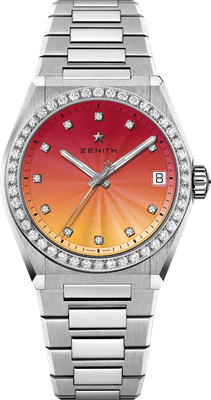 핵심 사항: 여성을 위한 36MM 케이스. 그라데이션 다이얼. 교체 가능한 스트랩 시스템. 스트랩 박스에 포함되는 제품: 3가지 컬러 스트랩 + 교체 가능한 폴딩 버클무브먼트: 엘리트 670 SK, 오토매틱진동 수: 시간당 28,800회(4Hz)파워 리저브: 최소 50시간기능: 중앙에 위치한 아워 및 미닛 핸즈. 센트럴 세컨즈 핸드. 3시 방향에 위치한 날짜 표시창가격: 11,400 스위스 프랑보석 세팅: 1.48 캐럿, 베젤 브릴리언트 컷 다이아몬드 44개(VS등급), 다이얼 브릴리언트 컷 다이아몬드 11개(VS 등급)소재: 스테인리스 스틸 및 다이아몬드 세팅 베젤방수: 10ATM 다이얼: 레드에서 옐로우 컬러로 이어지는 그라데이션 & 기요셰케이스: 36mm아워 마커: 다이아몬드 아워 마커핸즈: 로듐 도금, 각면 처리 및 슈퍼 루미노바 SLN C1 코팅브레이슬릿 & 버클: 스테인리스 스틸 및 교체 가능한 스트랩 시스템. 3가지 컬러 스트랩으로 출시.데피 미드나잇 보레알리스레퍼런스: 16.9200.670/34.MI001
핵심 사항: 여성을 위한 36MM 케이스. 그라데이션 다이얼. 교체 가능한 스트랩 시스템. 스트랩 박스에 포함되는 제품: 3가지 컬러 스트랩 + 교체 가능한 폴딩 버클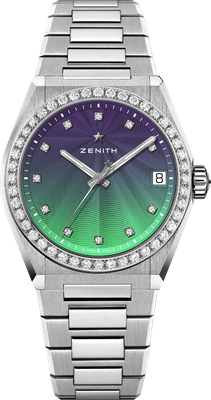 무브먼트: 엘리트 670 SK, 오토매틱진동 수: 시간당 28,800회(4Hz)파워 리저브: 최소 50시간기능: 중앙에 위치한 아워 및 미닛 핸즈. 센트럴 세컨즈 핸드. 3시 방향에 위치한 날짜 표시창가격: 11,400 스위스 프랑보석 세팅: 1.48 캐럿, 베젤 브릴리언트 컷 다이아몬드 44개(VS등급), 다이얼 브릴리언트 컷 다이아몬드 11개(VS 등급)소재: 스테인리스 스틸 및 다이아몬드 세팅 베젤방수: 10ATM 다이얼: 블루에서 그린 컬러로 이어지는 그라데이션 & 기요셰케이스: 36mm아워 마커: 다이아몬드 아워 마커핸즈: 로듐 도금, 각면 처리 및 슈퍼 루미노바 SLN C1 코팅브레이슬릿 & 버클: 스테인리스 스틸 및 교체 가능한 스트랩 시스템. 3가지 컬러 스트랩으로 출시.